Участники детского объединения «Незабудки» поздравляли мам и бабушек с праздником 8 марта. Подготовили и исполнили танцевальное поздравление. Мамы участвовали в совместных играх с детьми. Подготовили фото-открытки с элементами танца для мам и бабушек.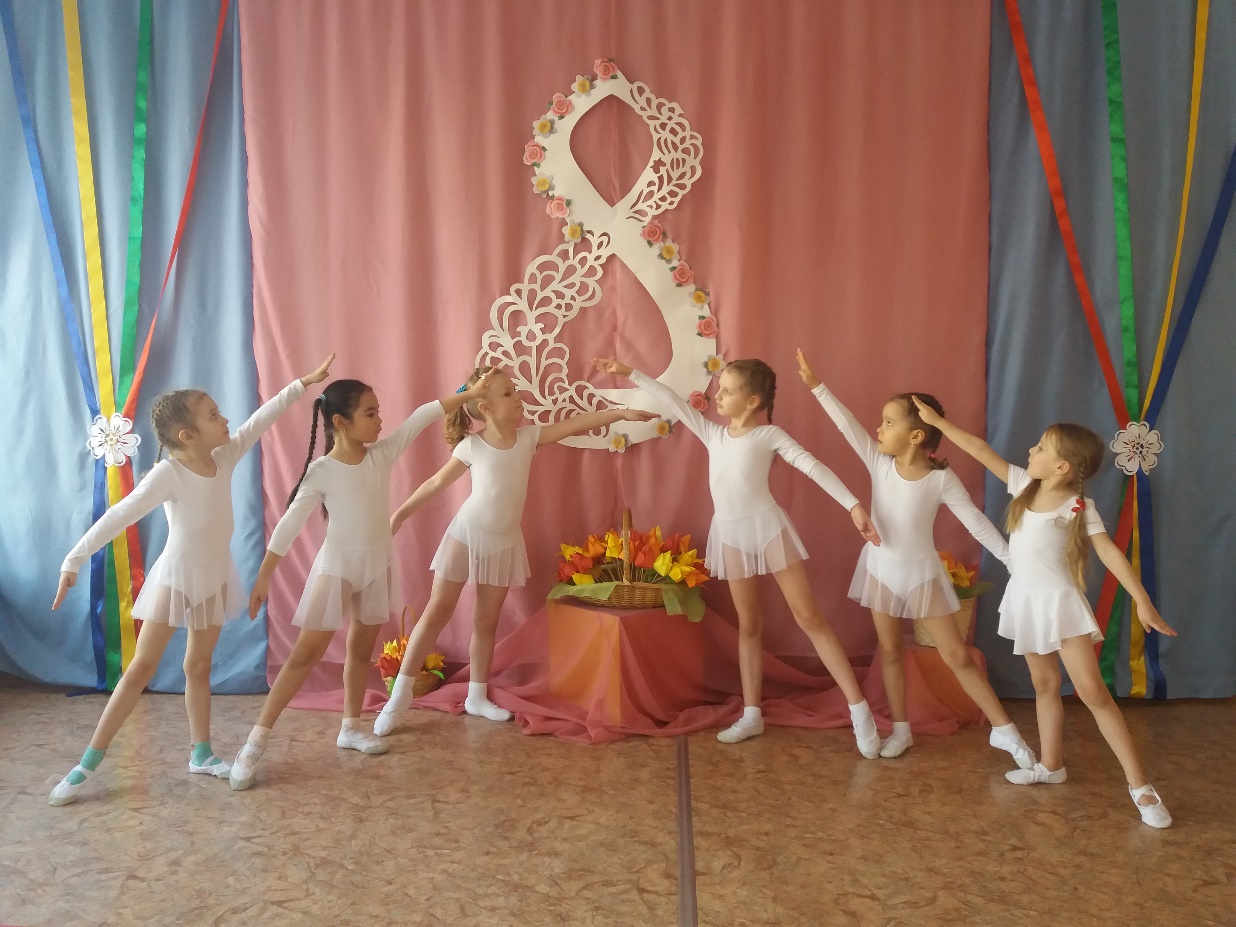 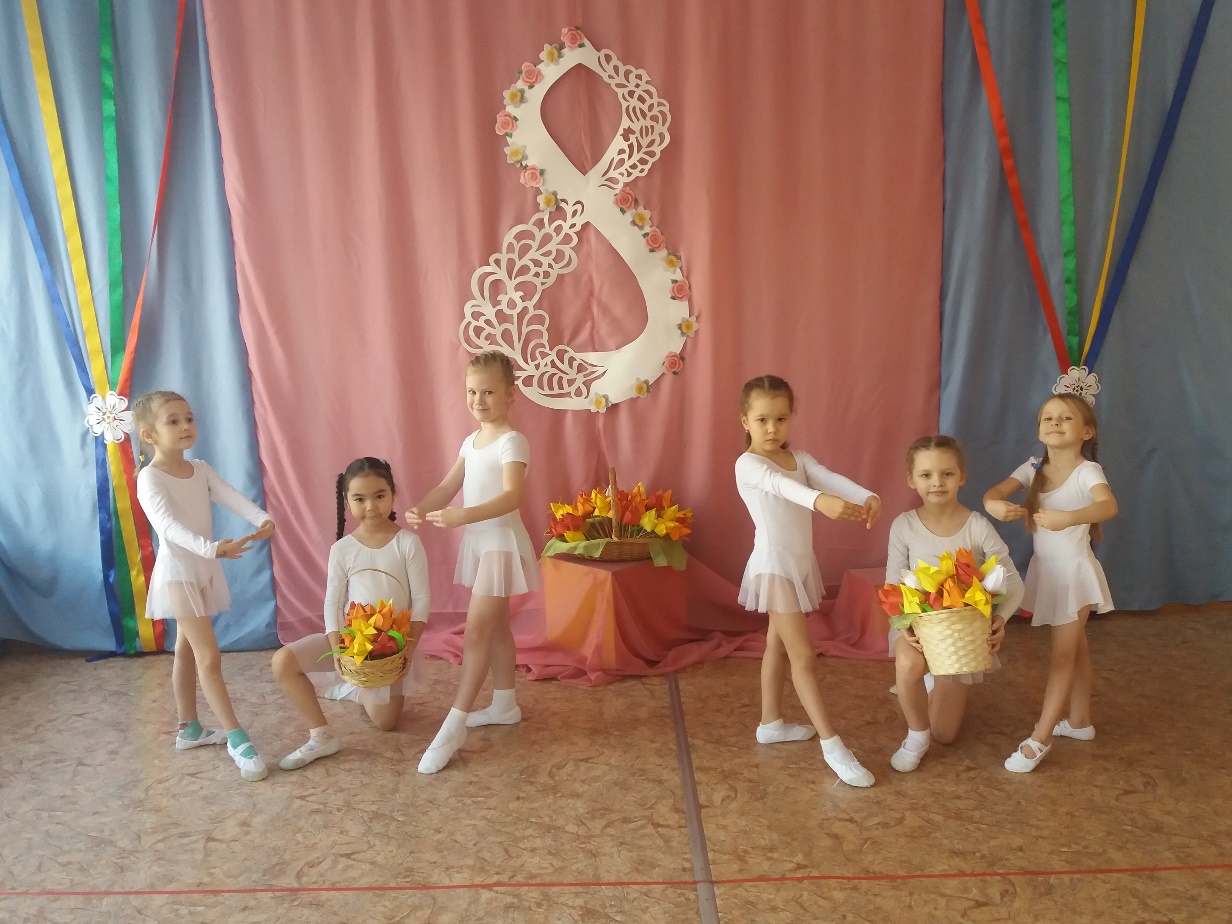 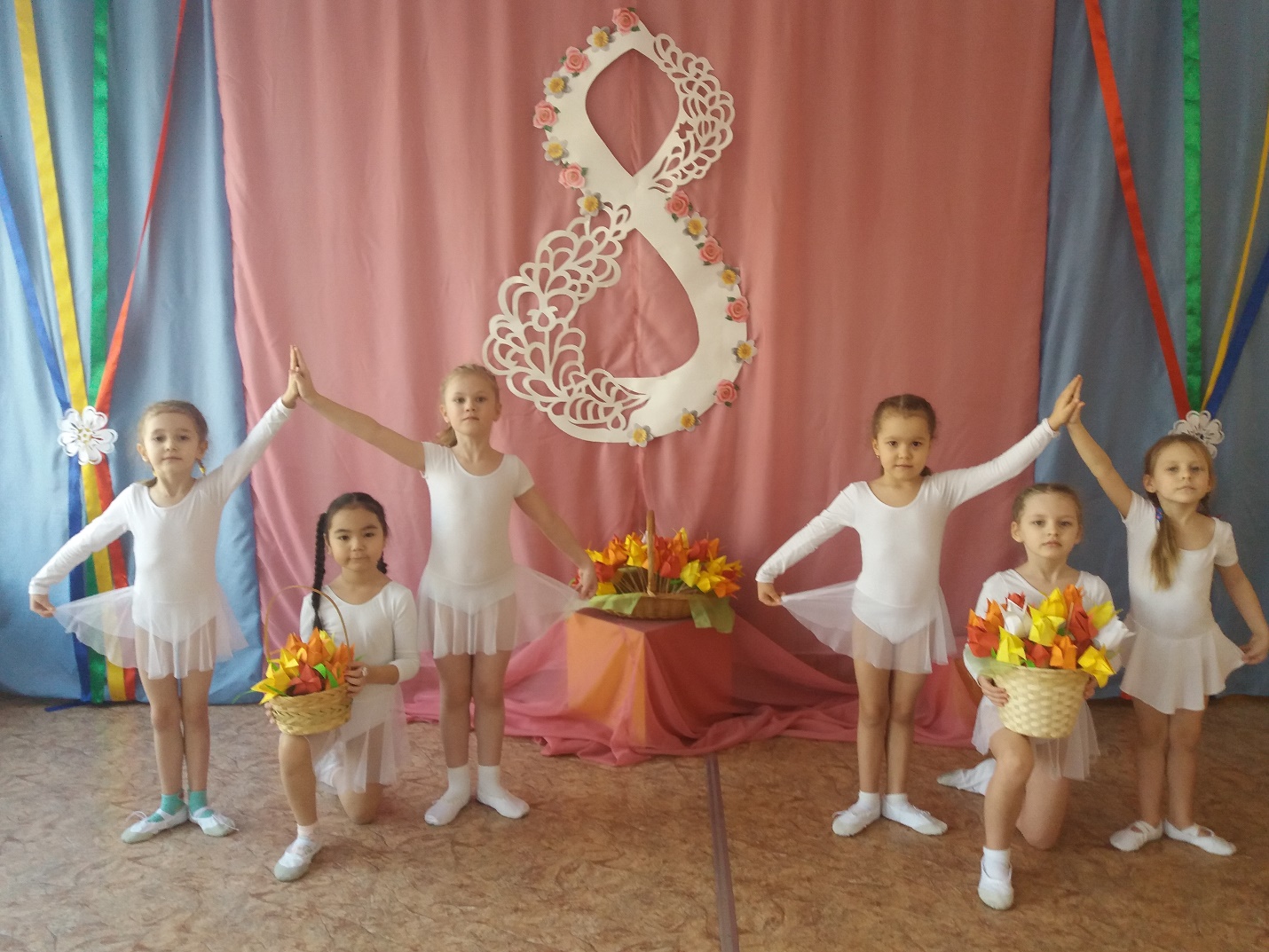 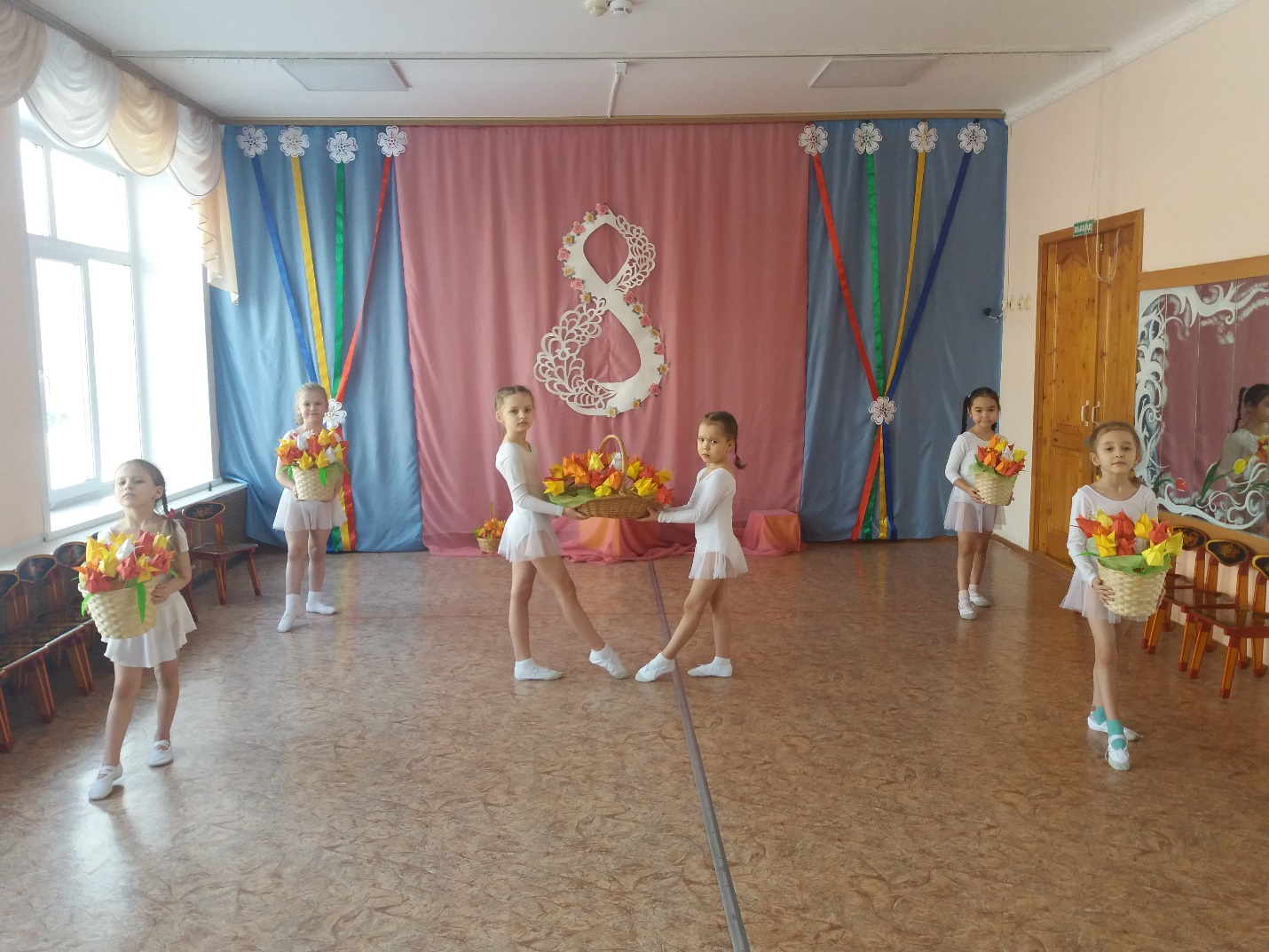 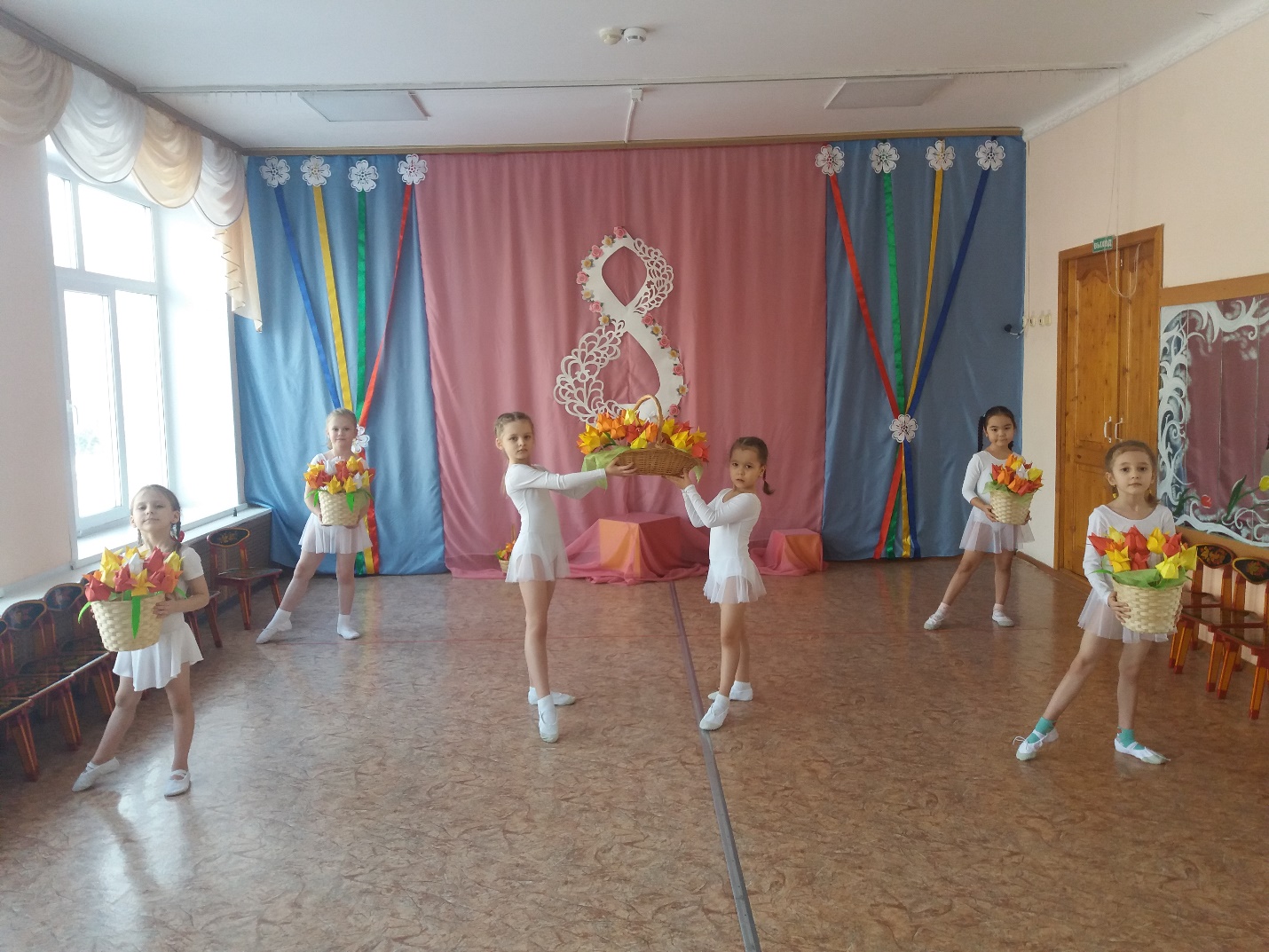 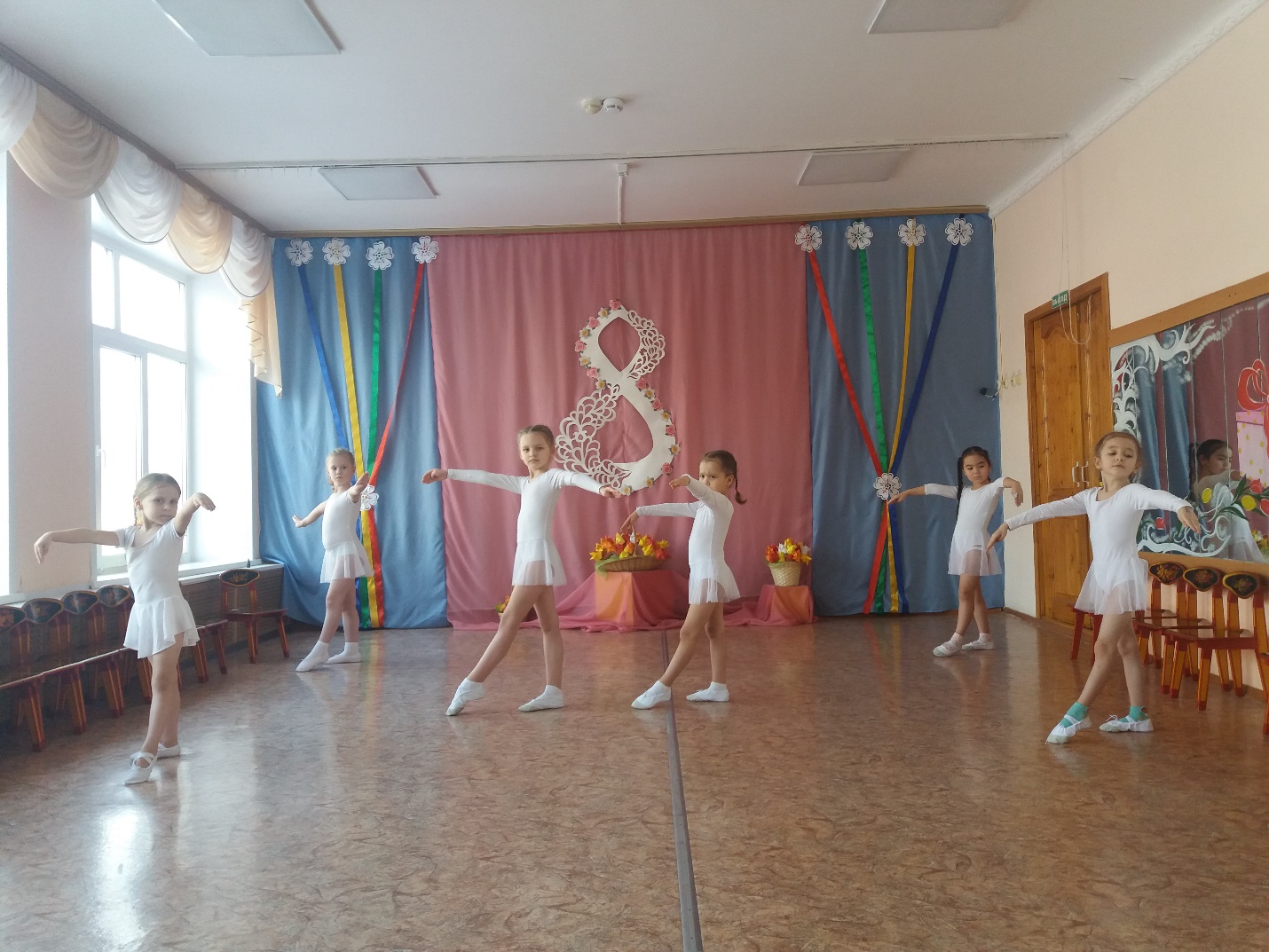 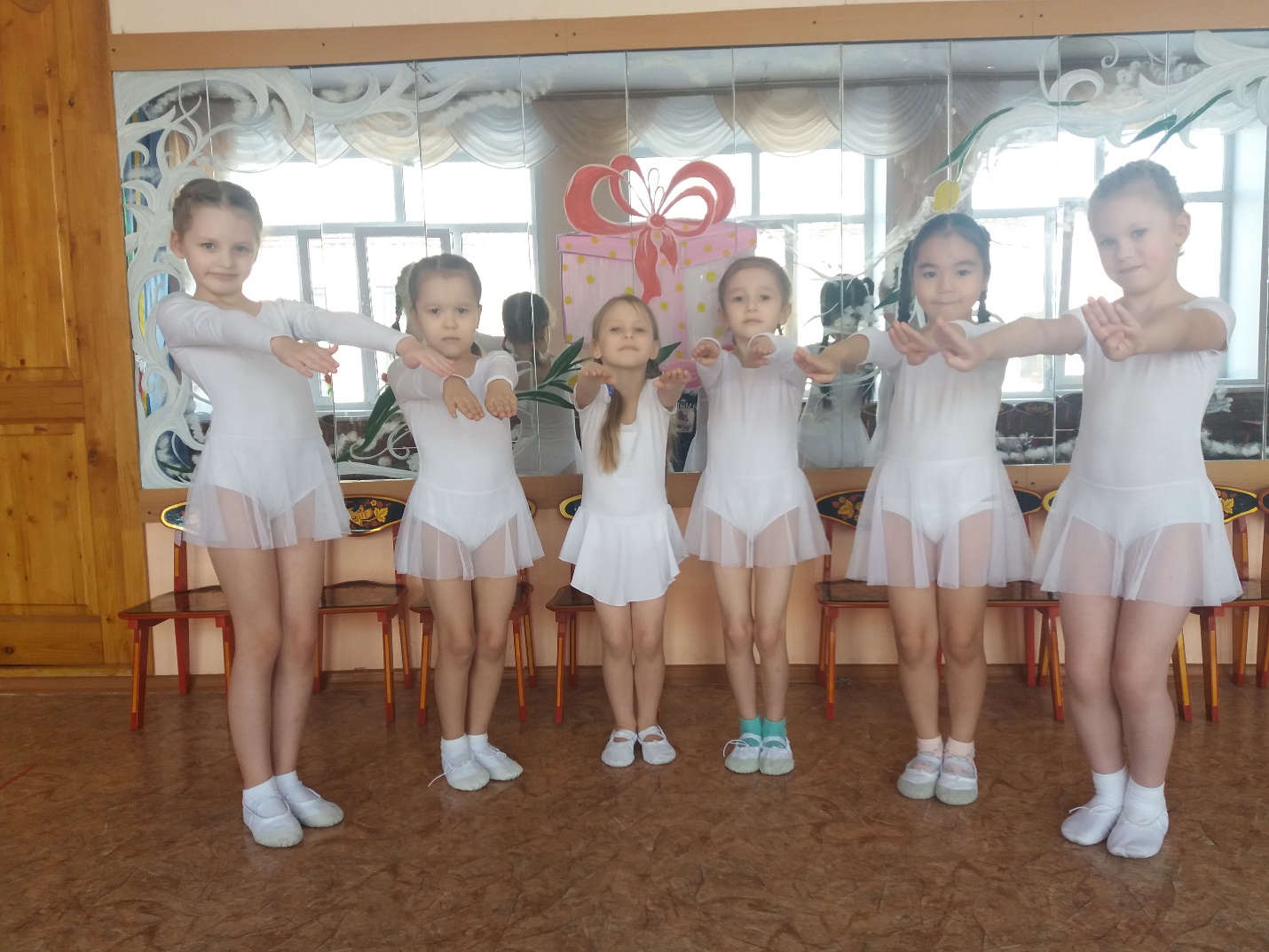 